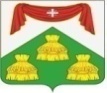 ПОСТАНОВЛЕНИЕАдминистрации муниципального образования Копнинское Собинского района 21.05.2019		                                                                                                               № 38с.ЗаречноеО проведении месячника безопасности людей на водных объектах МО КопнинскоеВ соответствии с Федеральным законом от 06.10.2003 № 131-ФЗ «Об общих принципах организации местного самоуправления в Российской Федерации», Планом  основных  мероприятий  МО Копнинское в  области  гражданской обороны,  предупреждения и  ликвидации чрезвычайных ситуаций и  пожарной безопасности на 2019 год, в целях  предупреждения гибели  людей на водных объектах,  руководствуясь  статьей 30.  Устава  муниципального образования,  администрация   п о с т а н о в л я е т:1.Провести с 01 по 30 июня 2019 года месячник безопасности людей на водных объектах муниципального образования Копнинское.2.Утвердить:положение о проведении месячника безопасности людей на водных объектах согласно приложению № 1;план подготовки и проведения мероприятий месячника безопасности людей на водных объектах (далее - План) согласно приложению № 2. 3.Организационному комитету обеспечить выполнение мероприятий, предусмотренных Планом. 4.Контроль за исполнением постановления возложить на заместителя главы администрации.5. Настоящее  постановление  вступает  в силу  со  дня  подписания  и подлежит  размещению на  официальном сайте  администрации  МО Копнинское.Глава администрации                                                                         И.В.Голубев.Положениео проведении месячника  безопасности людей на водных объектахОбщие положенияМесячник безопасности людей на водных объектах (далее – месячник) проводится в соответствии с Планом основных мероприятий в области гражданской обороны, предупреждения и ликвидации чрезвычайных ситуаций, обеспечения пожарной безопасности и безопасности людей на водных объектах на 2019 год.Месячник проводится в целях:- профилактики случаев гибели людей на водоемах в период купального сезона 2019 года;- разъяснения населению правил безопасного поведения на воде;- соблюдения требований законодательства по безопасности эксплуатации маломерных судов (катеров, моторных лодок и др.);- обучения граждан действиям по оказанию помощи людям, терпящим бедствие на воде. Основные требования к организации месячникаНастоящий месячник проводится с 01 по 30 июня 2019 года.Порядок проведения месячника определяется постановлением администрации МО Копнинское.При проведении месячника обязательными являются следующие мероприятия: подготовка и оборудование пляжей и мест массового отдыха людей в соответствии с Правилами охраны жизни людей на водных объектах муниципального образования;проведение практических занятий в учебных заведениях, детских дошкольных учреждениях, летних оздоровительных лагерях по разъяснению правил поведения на воде; организация в детских летних оздоровительных лагерях конкурсов, викторин, игр, соревнований на тему безопасности на водных объектах; подготовка и распространение среди населения памяток, листовок по правилам безопасного поведения на воде;оборудование в местах массового отдыха на воде стендов по безопасности на воде.По завершению месячника, организационный комитет, на основании представленных отчетных материалов (комплект организационных документов на проведение месячника с указанием количества проведенных бесед, занятий, лекций, объектовых радиопередач, цветные фотографии мероприятий месячника в электронном виде, публикации ведомственных газет с названиями и статьями, посвященными мероприятиям месячника) в МКУ «Управление гражданской обороны и защиты населения» готовит материал об его итогах. Отчетный материал о проведении месячника безопасности людей на водных объектах  в МО Копнинское представляется в МКУ «Управление гражданской обороны и защиты населения» в установленный срок.План подготовки и проведения мероприятий  месячника безопасности людей на водных объектахПриложение № 1к постановлению администрации МО Копнинское 
Приложение № 3к постановлению администрации района от 20.05.2019 № 425N п/п Мероприятия Срок проведения Ответственные исполнители Отметка о проведении Постановка задач по подготовке и проведению месячника:до 31.05.2019МКУ «УГО и ЗН»Определение мест массового отдыха людей на водных объектах районадо 31.05.2019главы администраций городских и сельских поселенийОснащение (доукомплектование) спасательных постов плавсредствами и спасательным оборудованиемдо 31.05.2019главы администраций городских и сельских поселенийОбучение и подготовка персонала муниципальных спасательных постов порядку оказания помощи людям, терпящим бедствие на водедо 31.05.2019главы администраций городских и сельских поселенийОборудование пляжей и мест, разрешенных для массового отдыха людей, в соответствии с установленными нормами и правиламидо 31.05.2019главы администраций городских и сельских поселенийВыставление аншлагов с информацией о запрете купаниядо 31.05.2019главы администраций городских и сельских поселенийОсвещение в СМИ мероприятий месячникав течение месячникаМКУ «УГО и ЗН»Распространение среди населения памяток (листовок) по правилам безопасного поведения на водных объектахв течение месячникаглавы администраций городских и сельских поселенийПроведение в учебных заведениях, дошкольных образовательных учреждениях, детских оздоровительных лагерях практических занятий по разъяснению правил поведения на воде с привлечением специалистов ФКУ "Центр ГИМС МЧС России по Владимирской области" в рамках Акции «Научись плавать»в течение месячникаУправление образования, начальники летних оздоровительных лагерей, ГИМС (по согласованию)Оформление в школьных оздоровительных лагерях уголков на тему "Меры предосторожности и правила поведения школьников на водоемах"в течение месячникаУправление образованияОрганизация в детских оздоровительных лагерях конкурсов, викторин, игр, соревнований по тематике безопасного поведения на водоемахв течение месячникаУправление образования, начальники летних оздоровительных лагерей, ГИМС (по согласованию)Оформление в образовательных учреждениях информационных уголков на тему «Меры предосторожности и правила безопасного поведения на водоемах»в течение месячникаУправление образованияПроведение занятий с учащимися образовательных учреждений по вопросам обеспечения безопасности и предупреждения травматизма на водоемахв течение месячникаУправление образованияПредставление в МКУ «Управление гражданской обороны и защиты населения» материалов по проведению месячника01.07.2019Управление образованияглавы администраций городских и сельских поселенийПредставление отчета о проведении месячника в Главное управление МЧС России по Владимирской области03.07.2019МКУ «УГО и ЗН»